Российские Железные Дороги - в гостях у детей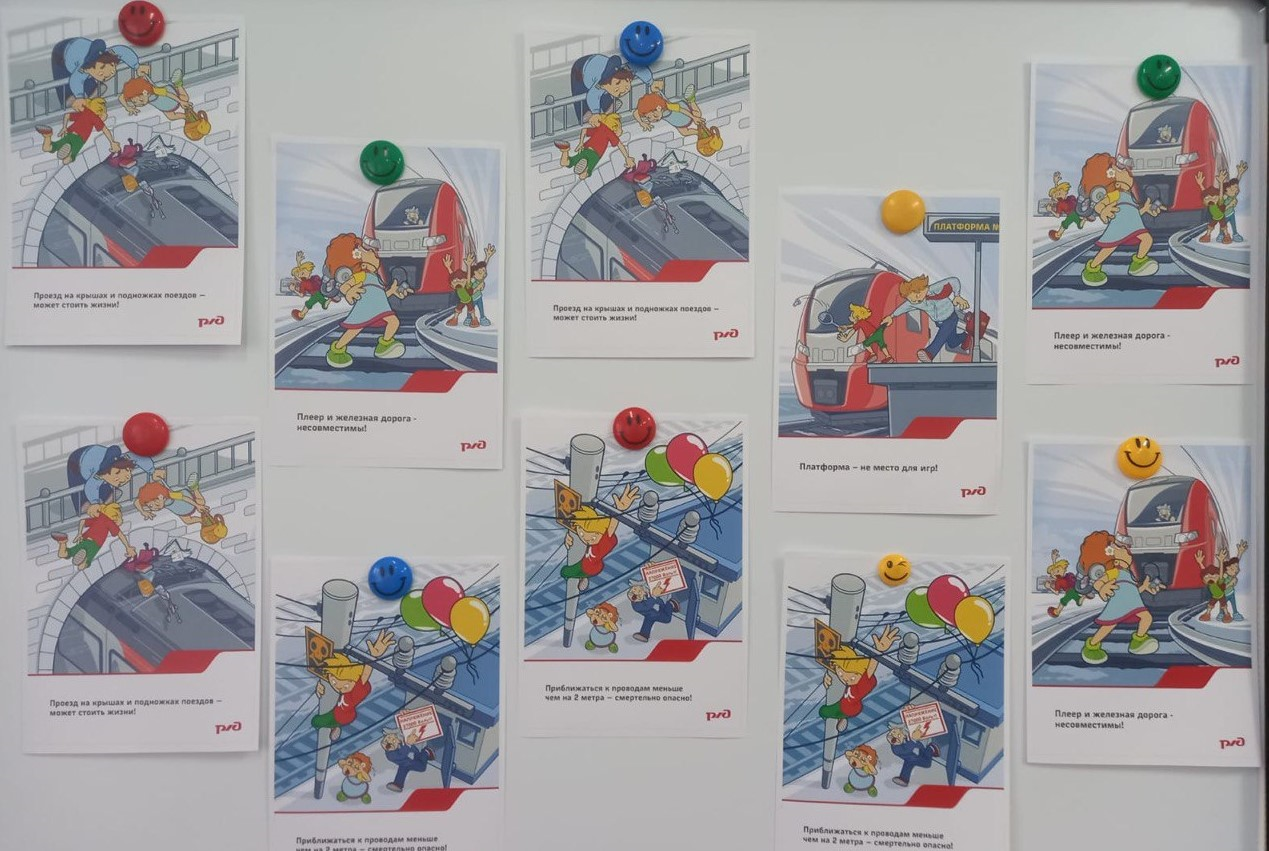 	6 декабря 2023 года,  в  рамках социального и межведомственного взаимодействия, в  школе-интернате прошла профилактическая встреча воспитанников и педагогов с представителями Минераловодской дистанции электроснабжения Дроздом Евгением Валерьевичем, главным инженером, Колесниковой Натальей Владимировной, специалистом по охране труда. 	Цель мероприятия - профилактика   и предупреждение транспортных происшествий с несовершеннолетними, связанными с нанесением вреда их жизни или здоровью.	Гости в беседе со слушателями рассказали об основных  правилах  поведения на железнодорожных путях электрифицированных линий и вблизи них.	По окончании встречи детям были переданы памятки «О мерах безопасности на железнодорожном транспорте», плакаты и обращения на тему «Правила безопасного поведения детей и подростков при нахождении на территории объектов инфраструктуры ОАО «РЖД».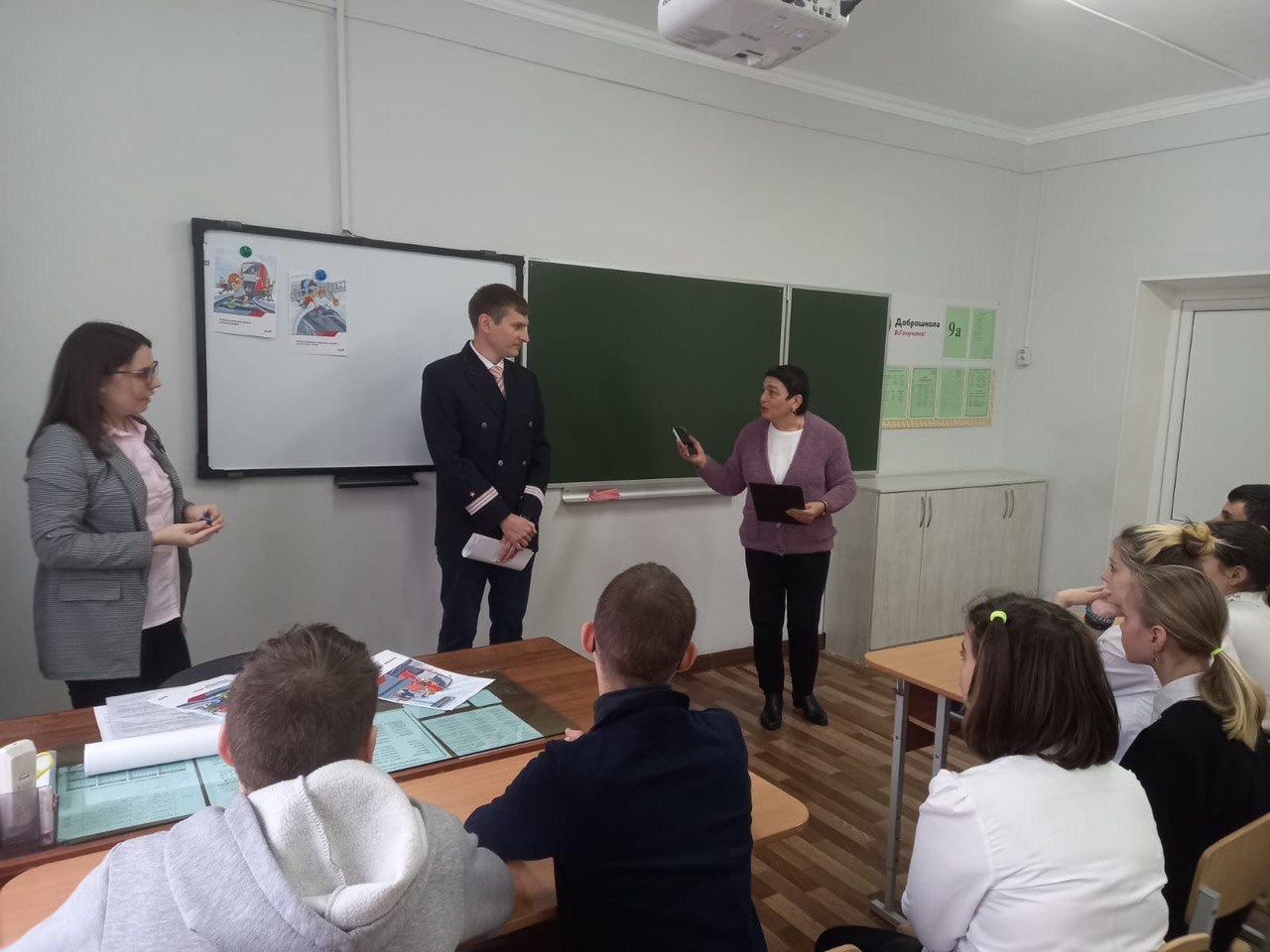 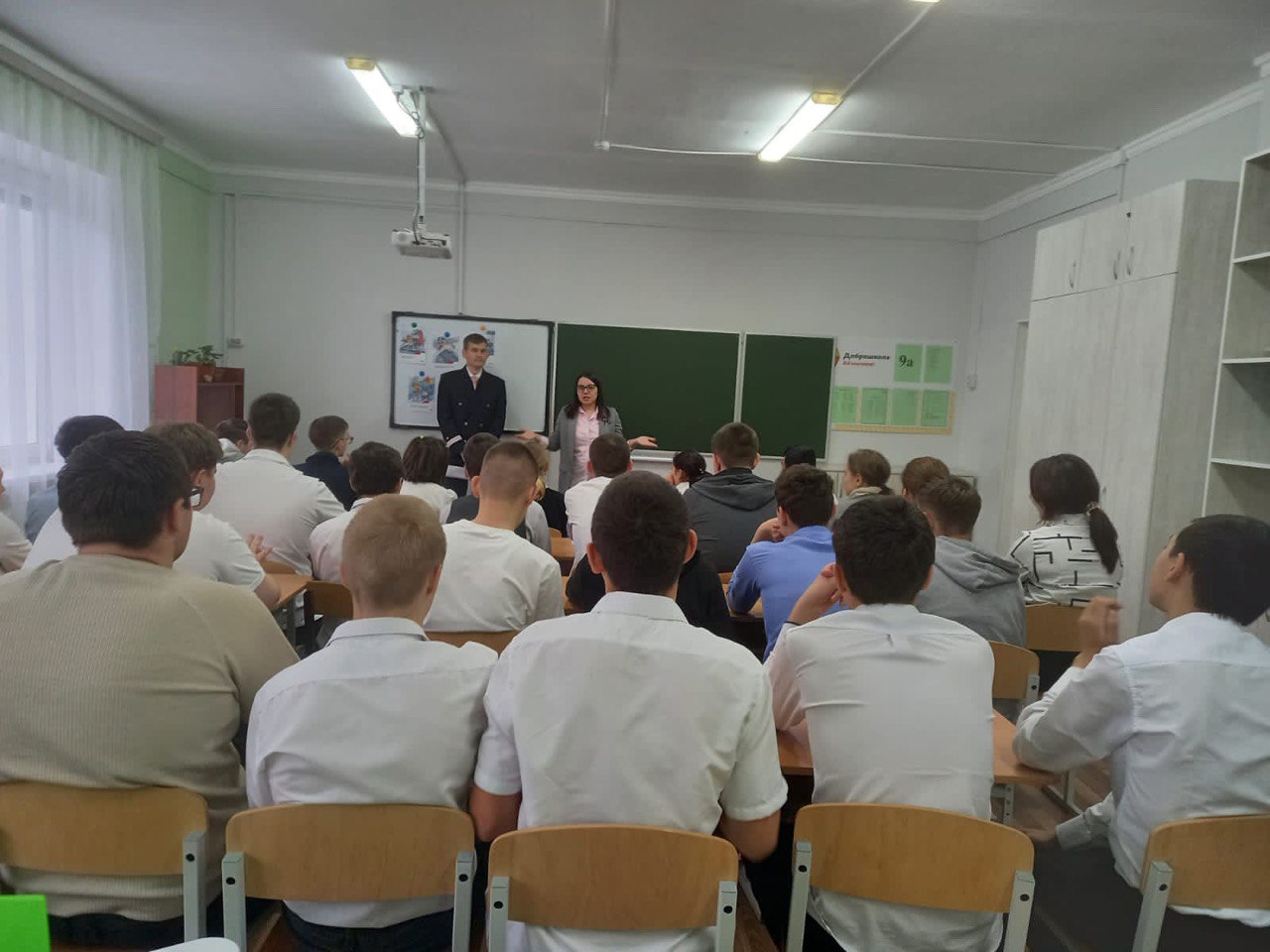 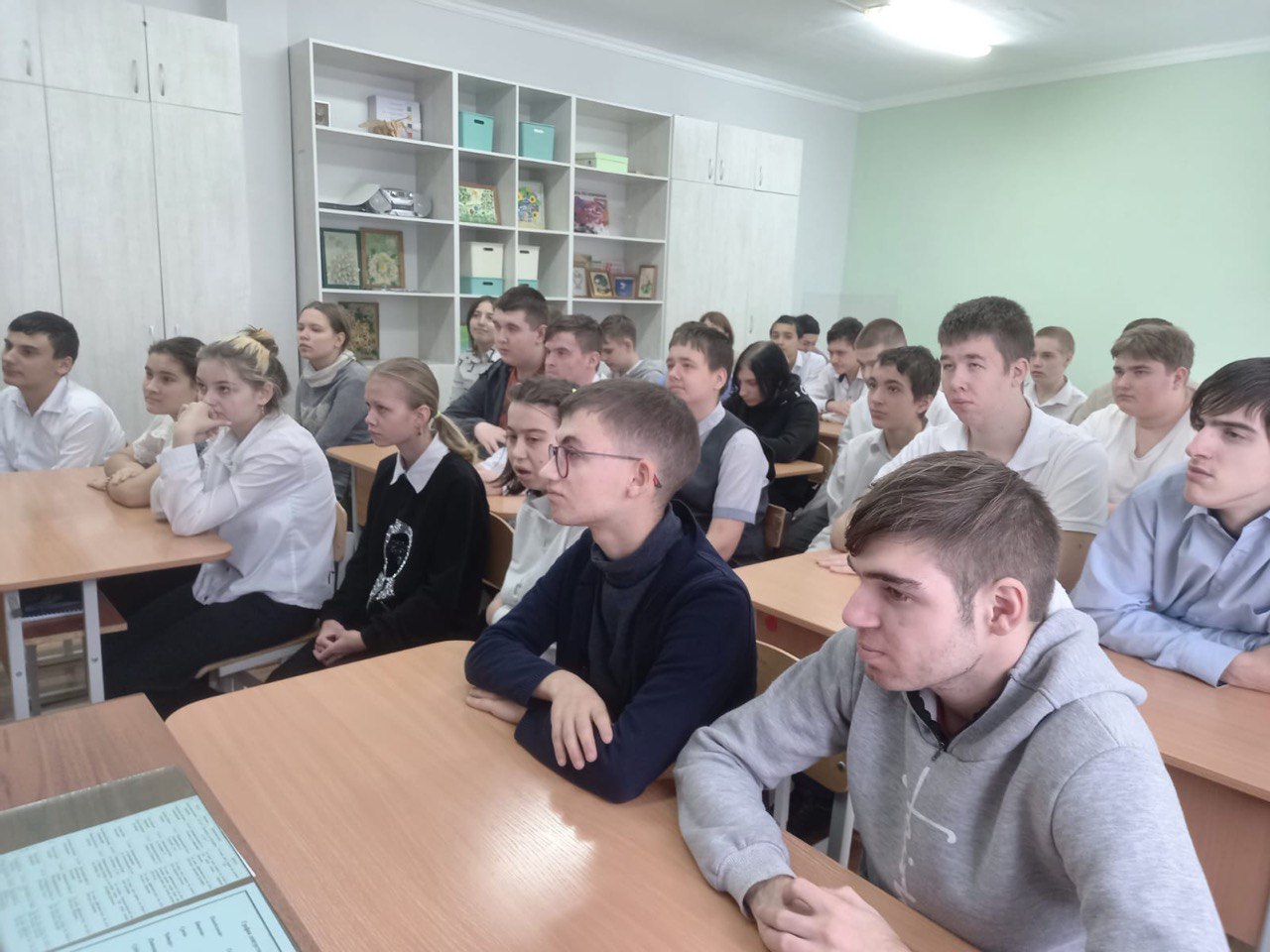 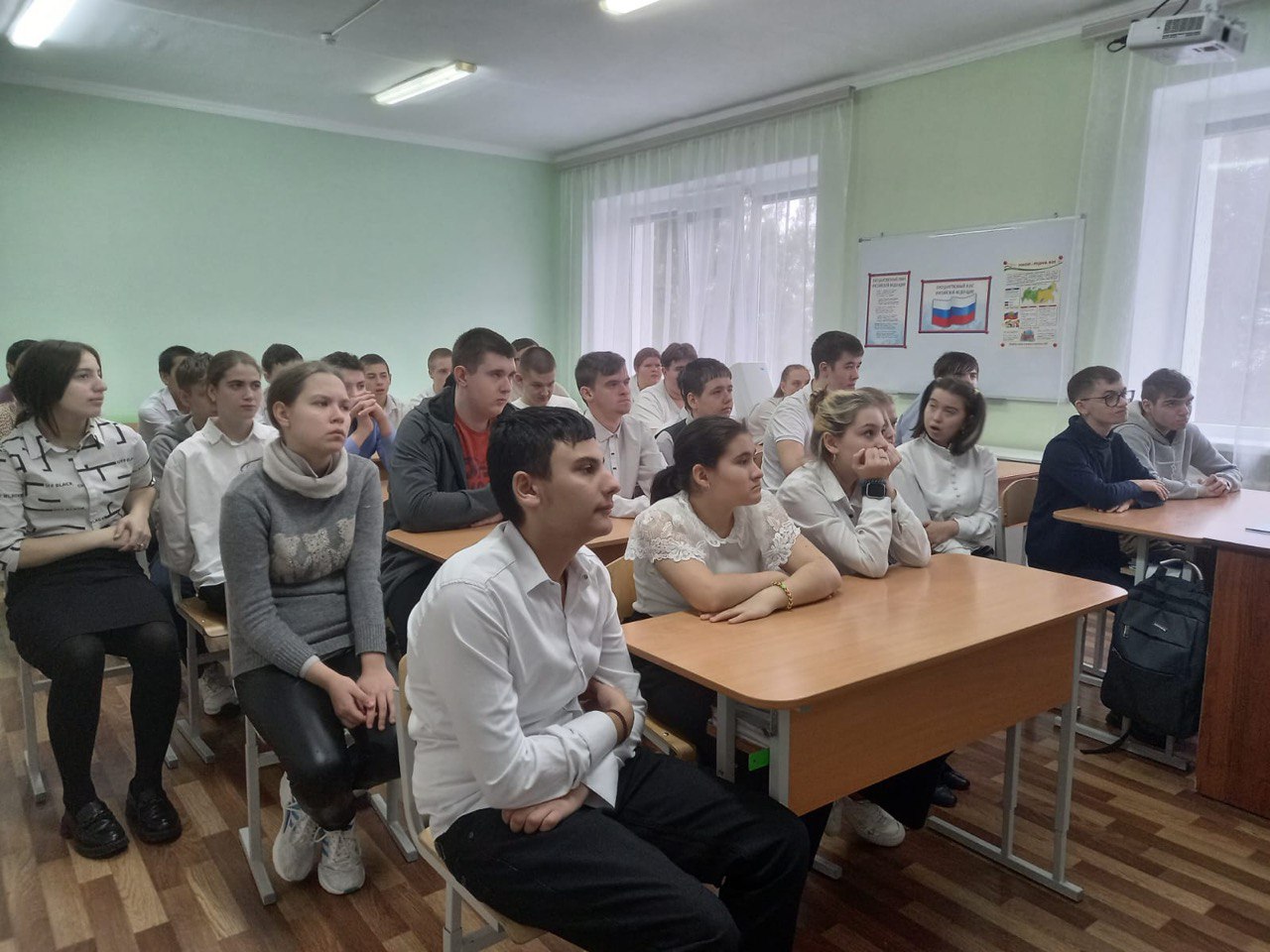 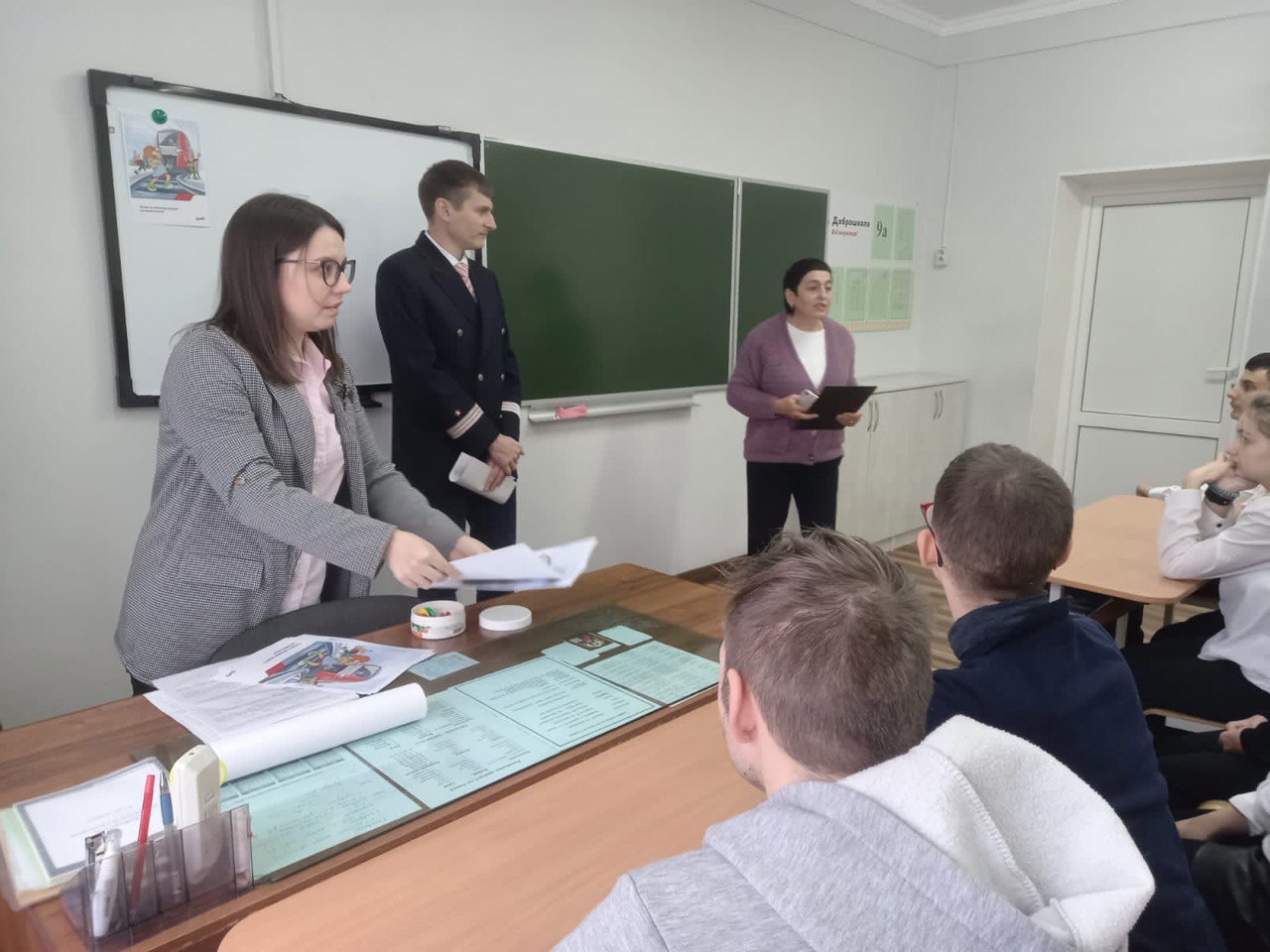 